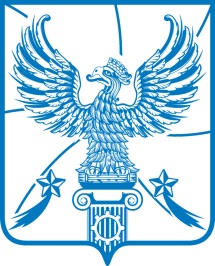 АДМИНИСТРАЦИЯМУНИЦИПАЛЬНОГО ОБРАЗОВАНИЯГОРОДСКОЙ ОКРУГ ЛЮБЕРЦЫ
МОСКОВСКОЙ ОБЛАСТИОктябрьский пр-т, д. 190, г. Люберцы, Московская обл., 140000
Тел.: (495) 554-60-83, факс: (495) 503-15-22, e-mail: sk@lubreg.ru, www.lubreg.ru
 ОКПО04034252 ОГРН 1025003213179 ИНН/КПП 5027036758/502701001________________________________________________________________Протокол о результатах аукциона №624718.04.2018Аукцион в электронной форме проводится в соответствии с Порядком проведения открытого аукциона в электронной форме на право заключения договора на установку и эксплуатацию рекламных конструкций, размещаемых на земельных участках, зданиях или ином недвижимом имуществе, находящемся в собственности городского округа Люберцы Московской области, а также земельных участках, государственная собственность на которые не разграничена, находящихся на территории городского округа Люберцы Московской области, утвержденным постановлением администрации муниципального образования городской округ Люберцы Московской области от 27.02.2018 № 588-ПА.Предмет аукциона в электронной форме: право заключения договора на установку и эксплуатацию рекламных конструкций, размещаемых на земельных участках, зданиях или ином недвижимом имуществе, находящемся в собственности городского округа Люберцы Московской области, а также земельных участках, государственная собственность на которые не разграничена на территории городского округа Люберцы Московской области.Собственник, заключающий договор: Администрация городского округа Люберцы Московской областиОрган, уполномоченный на организацию и проведение аукциона: Администрация городского округа Люберцы Московской областиЛоты аукциона:Извещение о проведении аукциона в электронной форме и документация по проведению аукциона в электронной форме размещены на официальном сайте по адресу в сети Интернет: www.torgi.gov.ru и на электронной площадке i.rts-tender.ru процедура №  6247.Согласно протоколу открытия доступа к заявкам на участие в аукционе в электронной форме поданы заявки от:По результатам рассмотрения 1-ых частей заявок на участие в аукционе в электронной форме приняты следующие решения:7.1. Допустить к дальнейшему участию в процедуре следующих участников:7.2. Отказать в допуске к дальнейшему участию в процедуре следующим участникам:Начало проведения аукционного торга: 18.04.2018 10:00.Лучшие ставки участников:10. Дата и время окончания аукционного торга: 18.04.2018 12:38:47.11. По результатам рассмотрения 2-ых частей заявок на участие в аукционе в электронной форме приняты следующие решения:11.1. Допустить к дальнейшему участию в процедуре следующих участников на основании того, что состав документов претендентов соответствует требованиям документации:11.2. Отказать в допуске к дальнейшему участию в процедуре следующим участникам на основании того, что состав документов претендентов не соответствует требованиям документации:11.3 Участники, не подававшие ценовых предложений в ходе торгов:12. Победители:13. Аукцион в электронной форме признается состоявшимся по лотам:14. Аукцион в электронной форме признается несостоявшимся по лотам:15. Заключить договор со следующим участником аукциона:16. Настоящий протокол подлежит размещению: на электронной площадке www.rts-tender.ru, официальном сайте торгов Российской Федерации  www.torgi.gov.ru, официальном сайте Администрации городского округа Люберцы Московской области.17. На заседании аукционной комиссии по подведению итогов аукциона присутствовали:Всего на заседании присутствовало 4 члена аукционной комиссии. Кворум имеется. Заседание правомочно.Члены комиссии  Номер лота / Наименование лотаНачальная цена за лот, руб.Статус лота № 1 - 8 отдельно стоящих РК, щит 3*6 м. 1 188 000,00 руб.Состоялся  № 2 - 8 отдельно стоящих РК типа щит 3*6 м.720 000,00 руб.Состоялся  № 3 - Отдельно стоящая РК типа суперсайт, 5*15 м., номер в Схеме 636900 000,00 руб.Не состоялся - 1 заявка № 4 - Отдельно стоящая РК типа суперсайт 5*15 м., номер в Схеме 637900 000,00 руб.Не состоялся - 1 заявка № 5 - Отдельно стоящая РК типа стела, 5,3*1,2 м., номер в Схеме 27271 550,00 руб.Не состоялся - 1 заявка № 6 - Отдельно стоящая РК типа стела, 3,07*1,01 м. номер в Схеме 48855 800,00 руб.Состоялся  № 7 - Отдельно стоящая РК типа панель-кронштейн, 1,2*1,8 м., номер в Схеме 56625 920,00 руб.Состоялся  № 8 - Отдельно стоящая РК по индивидуальному проекту, щит 1,9*1 м., номер в Схеме 570 4 750,00 руб.Не состоялся - 1 заявка № 9 - Отдельно стоящая РК по индивидуальному проекту, стела, 12,2*7,2 м., номер в Схеме 1033288 000,00 руб.Не состоялся - 1 заявка № 10 - 8 Отдельно стоящих РК типа щит 3*6 м.900 000,00 руб.Состоялся  № 11 - 10 отдельно стоящих РК типа щит 3*6 м.1 260 000,00 руб.Состоялся  № 12 - 8 отдельно стоящих РК типа щит 3*6 м.900 000,00 руб.Состоялся Номер лотаВходящий номер заявкиУчастникНаименование участникаИНН/КПППочтовый адрес № 14872/6680Участник №2Акционерное общество «ХХI век-ТВ»7727163988/503201001115326, Российская Федерация, г. Москва, ул. Пятницкая, д. 25, стр. 1 № 14878/6688Участник №3ООО «Эдвер-Медиа»5012031860/504101001143966, Российская Федерация, Московская обл., г. Реутов, ул. Новая, 3, 14 № 14716/6492Участник №4ООО «БРИЗ»7720281950/772001001141090, Российская Федерация, Московская обл., г. Королев, мкр. Юбилейный, Нестеренко, 25, 45 № 14905/6729Участник №6ООО «Рекламные технологии»5001032300/500101001143900, Российская Федерация, Московская обл., г. Балашиха, Покровский проезд, 1 № 14907/6733Участник №7Общество с ограниченной ответственностью «ВинЭкс»5048009628/504801001142306, Российская Федерация, Московская обл., г. Чехов, ул. Дружбы, 2А, 010 № 14909/6738Участник №9Общество с ограниченной ответственностью «36 Верст»5047174932/504701001141400, Российская Федерация, Московская обл., г. Химки, пр. Мира, дом 11, кв. 78 № 14916/6823Участник №11ООО «МИР»5262268741/526201001603105, Российская Федерация, Нижегородская обл., г. Нижний Новгород, ул. Тверская, 20, Помещение П7 № 14930/6865Участник №14ИП Копычко С.С.623001192317/ № 14929/6857Участник №15ИП Ковылов Руслан Николаевич772167828550/ № 14943/6888Участник №19Молодцов Дмитрий Васильевич505395538253/ № 24916/6824Участник №11ООО «МИР»5262268741/526201001603105, Российская Федерация, Нижегородская обл., г. Нижний Новгород, ул. Тверская, 20, Помещение П7 № 24930/6866Участник №14ИП Копычко С.С.623001192317/ № 24929/6858Участник №15ИП Ковылов Руслан Николаевич772167828550/ № 34929/6859Участник №15ИП Ковылов Руслан Николаевич772167828550/ № 44929/6860Участник №15ИП Ковылов Руслан Николаевич772167828550/ № 54929/6861Участник №15ИП Ковылов Руслан Николаевич772167828550/ № 64908/6737Участник №8ИП Кузнецов Александр Геннадьевич623006219700/ № 64902/6725Участник №10ИП Макаров Роман Васильевич772810457561/ № 74813/6613Участник №1Общество с Ограниченной Ответственностью "АТЛАНТ"5027090138/502701001140004, Российская Федерация, Московская обл., г. Люберцы, ВУГИ п, дом 1, стр 2 № 74902/6726Участник №10ИП Макаров Роман Васильевич772810457561/ № 74929/6862Участник №15ИП Ковылов Руслан Николаевич772167828550/ № 84887/6703Участник №5ИП Ларюшина Юлия Владимировна502712054691/ № 94929/6863Участник №15ИП Ковылов Руслан Николаевич772167828550/ № 104872/6681Участник №2Акционерное общество "ХХI век-ТВ"7727163988/503201001115326, Российская Федерация, г. Москва, ул. Пятницкая, д. 25, стр. 1 № 104905/6730Участник №6ООО "Рекламные технологии"5001032300/500101001143900, Российская Федерация, Московская обл., г. Балашиха, Покровский проезд, 1 № 104907/6734Участник №7Общество с ограниченной ответственностью "ВинЭкс"5048009628/504801001142306, Российская Федерация, Московская обл., г. Чехов, ул. Дружбы, 2А, 010 № 104916/6825Участник №11ООО "МИР"5262268741/526201001603105, Российская Федерация, Нижегородская обл., г. Нижний Новгород, ул. Тверская, 20, Помещение П7 № 104930/6867Участник №14ИП Копычко С.С.623001192317/ № 104929/6864Участник №15ИП Ковылов Руслан Николаевич772167828550/ № 104931/6872Участник №16ООО "АВИКОМ"7734391953/773401001123098, Российская Федерация, г. Москва, Академика Бочвара, дом 8, 74 № 104932/6873Участник №17ООО «Визуальные Цифровые Коммуникации»5038130142/503801001141206, Российская Федерация, Московская обл., г. Пушкино, мкр. Новая Деревня, Пушкинское ш, 2, 18 № 104933/6874Участник №18ООО "СМД"7723582106/772301001115088, Российская Федерация, г. Москва, ул. Новоостаповская, 4/2 № 104943/6889Участник №19Молодцов Дмитрий Васильевич505395538253/ № 114878/6689Участник №3ООО "Эдвер-Медиа"5012031860/504101001143966, Российская Федерация, Московская обл., г. Реутов, ул. Новая, 3, 14 № 114905/6731Участник №6ООО "Рекламные технологии"5001032300/500101001143900, Российская Федерация, Московская обл., г. Балашиха, Покровский проезд, 1 № 114907/6735Участник №7Общество с ограниченной ответственностью "ВинЭкс"5048009628/504801001142306, Российская Федерация, Московская обл., г. Чехов, ул. Дружбы, 2А, 010 № 114916/6826Участник №11ООО "МИР"5262268741/526201001603105, Российская Федерация, Нижегородская обл., г. Нижний Новгород, ул. Тверская, 20, Помещение П7 № 114918/6829Участник №12ООО "ВОСТОК-МЕДИА"7703642861/772601001117105, Российская Федерация, г. Москва, ш. Варшавское, 1 стр. 17, 306Б № 114928/6855Участник №13Общество с ограниченной ответственностью "АЙС"5027225667/502701001140005, Российская Федерация, Московская обл., г. Люберцы, ул. Комсомольская, 15а, 21 № 114930/6870Участник №14ИП Копычко С.С.623001192317/ № 114929/6868Участник №15ИП Ковылов Руслан Николаевич772167828550/ № 114933/6875Участник №18ООО "СМД"7723582106/772301001115088, Российская Федерация, г. Москва, ул. Новоостаповская, 4/2 № 114943/6890Участник №19Молодцов Дмитрий Васильевич505395538253/ № 124872/6682Участник №2Акционерное общество "ХХI век-ТВ"7727163988/503201001115326, Российская Федерация, г. Москва, ул. Пятницкая, д. 25, стр. 1 № 124878/6690Участник №3ООО "Эдвер-Медиа"5012031860/504101001143966, Российская Федерация, Московская обл., г. Реутов, ул. Новая, 3, 14 № 124907/6736Участник №7Общество с ограниченной ответственностью "ВинЭкс"5048009628/504801001142306, Российская Федерация, Московская обл., г. Чехов, ул. Дружбы, 2А, 010 № 124909/6749Участник №9Общество с ограниченной ответственностью «36 Верст»5047174932/504701001141400, Российская Федерация, Московская обл., г. Химки, пр. Мира, дом 11, кв. 78 № 124916/6827Участник №11ООО "МИР"5262268741/526201001603105, Российская Федерация, Нижегородская обл., г. Нижний Новгород, ул. Тверская, 20, Помещение П7 № 124918/6830Участник №12ООО "ВОСТОК-МЕДИА"7703642861/772601001117105, Российская Федерация, г. Москва, ш. Варшавское, 1 стр. 17, 306Б № 124928/6856Участник №13Общество с ограниченной ответственностью "АЙС"5027225667/502701001140005, Российская Федерация, Московская обл., г. Люберцы, ул. Комсомольская, 15а, 21 № 124930/6871Участник №14ИП Копычко С.С.623001192317/ № 124929/6869Участник №15ИП Ковылов Руслан Николаевич772167828550/ № 124933/6876Участник №18ООО "СМД"7723582106/772301001115088, Российская Федерация, г. Москва, ул. Новоостаповская, 4/2 № 124943/6891Участник №19Молодцов Дмитрий Васильевич505395538253/Номер лотаВходящий номер заявкиУчастникНаименование участникаДата и время поступления заявки № 14872/6680Участник №2Акционерное общество "ХХI век-ТВ"06.04.2018 13:53:37 № 14878/6688Участник №3ООО "Эдвер-Медиа"09.04.2018 12:09:14 № 14716/6492Участник №4ООО "БРИЗ"10.04.2018 09:52:26 № 14905/6729Участник №6ООО "Рекламные технологии"12.04.2018 10:56:12 № 14907/6733Участник №7Общество с ограниченной ответственностью "ВинЭкс"12.04.2018 13:17:29 № 14909/6738Участник №9Общество с ограниченной ответственностью «36 Верст»12.04.2018 16:18:47 № 14916/6823Участник №11ООО "МИР"13.04.2018 13:15:02 № 14930/6865Участник №14ИП Копычко С.С.13.04.2018 17:48:22 № 14929/6857Участник №15ИП Ковылов Руслан Николаевич13.04.2018 17:49:58 № 14943/6888Участник №19Молодцов Дмитрий Васильевич15.04.2018 16:43:00 № 24916/6824Участник №11ООО "МИР"13.04.2018 13:15:02 № 24930/6866Участник №14ИП Копычко С.С.13.04.2018 17:48:22 № 24929/6858Участник №15ИП Ковылов Руслан Николаевич13.04.2018 17:49:58 № 34929/6859Участник №15ИП Ковылов Руслан Николаевич13.04.2018 17:49:58 № 44929/6860Участник №15ИП Ковылов Руслан Николаевич13.04.2018 17:49:58 № 54929/6861Участник №15ИП Ковылов Руслан Николаевич13.04.2018 17:49:58 № 64908/6737Участник №8ИП Кузнецов Александр Геннадьевич12.04.2018 15:54:25 № 64902/6725Участник №10ИП Макаров Роман Васильевич12.04.2018 19:18:58 № 74813/6613Участник №1Общество с Ограниченной Ответственностью "АТЛАНТ"02.04.2018 17:18:35 № 74902/6726Участник №10ИП Макаров Роман Васильевич12.04.2018 19:18:58 № 74929/6862Участник №15ИП Ковылов Руслан Николаевич13.04.2018 17:49:58 № 84887/6703Участник №5ИП Ларюшина Юлия Владимировна10.04.2018 10:11:47 № 94929/6863Участник №15ИП Ковылов Руслан Николаевич13.04.2018 17:49:58 № 104872/6681Участник №2Акционерное общество "ХХI век-ТВ"06.04.2018 13:53:37 № 104905/6730Участник №6ООО "Рекламные технологии"12.04.2018 10:56:12 № 104907/6734Участник №7Общество с ограниченной ответственностью "ВинЭкс"12.04.2018 13:17:29 № 104916/6825Участник №11ООО "МИР"13.04.2018 13:15:02 № 104930/6867Участник №14ИП Копычко С.С.13.04.2018 17:48:22 № 104929/6864Участник №15ИП Ковылов Руслан Николаевич13.04.2018 17:49:58 № 104931/6872Участник №16ООО "АВИКОМ"13.04.2018 17:51:37 № 104932/6873Участник №17ООО «Визуальные Цифровые Коммуникации»13.04.2018 17:51:57 № 104933/6874Участник №18ООО "СМД"13.04.2018 17:57:01 № 104943/6889Участник №19Молодцов Дмитрий Васильевич15.04.2018 16:43:00 № 114878/6689Участник №3ООО "Эдвер-Медиа"09.04.2018 12:09:14 № 114905/6731Участник №6ООО "Рекламные технологии"12.04.2018 10:56:12 № 114907/6735Участник №7Общество с ограниченной ответственностью "ВинЭкс"12.04.2018 13:17:29 № 114916/6826Участник №11ООО "МИР"13.04.2018 13:15:02 № 114918/6829Участник №12ООО "ВОСТОК-МЕДИА"13.04.2018 14:37:24 № 114928/6855Участник №13Общество с ограниченной ответственностью "АЙС"13.04.2018 17:17:22 № 114930/6870Участник №14ИП Копычко С.С.13.04.2018 17:48:22 № 114929/6868Участник №15ИП Ковылов Руслан Николаевич13.04.2018 17:49:58 № 114933/6875Участник №18ООО "СМД"13.04.2018 17:57:01 № 114943/6890Участник №19Молодцов Дмитрий Васильевич15.04.2018 16:43:00 № 124872/6682Участник №2Акционерное общество "ХХI век-ТВ"06.04.2018 13:53:37 № 124878/6690Участник №3ООО "Эдвер-Медиа"09.04.2018 12:09:14 № 124907/6736Участник №7Общество с ограниченной ответственностью "ВинЭкс"12.04.2018 13:17:29 № 124909/6749Участник №9Общество с ограниченной ответственностью «36 Верст»12.04.2018 16:18:47 № 124916/6827Участник №11ООО "МИР"13.04.2018 13:15:02 № 124918/6830Участник №12ООО "ВОСТОК-МЕДИА"13.04.2018 14:37:24 № 124928/6856Участник №13Общество с ограниченной ответственностью "АЙС"13.04.2018 17:17:22 № 124930/6871Участник №14ИП Копычко С.С.13.04.2018 17:48:22 № 124929/6869Участник №15ИП Ковылов Руслан Николаевич13.04.2018 17:49:58 № 124933/6876Участник №18ООО "СМД"13.04.2018 17:57:01 № 124943/6891Участник №19Молодцов Дмитрий Васильевич15.04.2018 16:43:00Номер лотаВходящий номер заявкиУчастникНаименование участникаОбоснование принятого решениянетНомер лотаУчастникНаименование участникаПоследняя ставка участникаВремя подачи ставки № 1Участник №15ИП Ковылов Руслан Николаевич3 623 400,0018.04.2018 10:34:18 № 1Участник №9Общество с ограниченной ответственностью «36 Верст»3 564 000,0018.04.2018 10:33:20 № 1Участник №19Молодцов Дмитрий Васильевич2 138 400,0018.04.2018 10:04:06 № 1Участник №2Акционерное общество "ХХI век-ТВ"2 019 600,0018.04.2018 10:03:21 № 1Участник №7Общество с ограниченной ответственностью "ВинЭкс"1 485 000,0018.04.2018 10:01:31 № 2Участник №15ИП Ковылов Руслан Николаевич1 404 000,0018.04.2018 10:51:11 № 2Участник №11ООО "МИР"1 368 000,0018.04.2018 10:49:52 № 2Участник №14ИП Копычко С.С.1 152 000,0018.04.2018 10:36:54 № 6Участник №10ИП Макаров Роман Васильевич184 140,0018.04.2018 12:28:47 № 6Участник №8ИП Кузнецов Александр Геннадьевич181 350,0018.04.2018 12:25:22 № 7Участник №10ИП Макаров Роман Васильевич202 176,0018.04.2018 10:59:57 № 7Участник №1Общество с Ограниченной Ответственностью "АТЛАНТ"200 880,0018.04.2018 10:59:40 № 7Участник №15ИП Ковылов Руслан Николаевич41 472,0018.04.2018 10:23:54 № 10Участник №2Акционерное общество "ХХI век-ТВ"2 925 000,0018.04.2018 10:30:19 № 10Участник №18ООО "СМД"2 880 000,0018.04.2018 10:29:44 № 10Участник №19Молодцов Дмитрий Васильевич2 520 000,0018.04.2018 10:07:39 № 10Участник №15ИП Ковылов Руслан Николаевич2 295 000,0018.04.2018 10:03:07 № 10Участник №7Общество с ограниченной ответственностью "ВинЭкс"1 935 000,0018.04.2018 10:01:39 № 10Участник №17ООО «Визуальные Цифровые Коммуникации»945 000,0018.04.2018 10:00:40 № 11Участник №18ООО "СМД"6 426 000,0018.04.2018 10:18:59 № 11Участник №15ИП Ковылов Руслан Николаевич6 363 000,0018.04.2018 10:18:50 № 11Участник №13Общество с ограниченной ответственностью "АЙС"1 449 000,0018.04.2018 10:01:16 № 11Участник №7Общество с ограниченной ответственностью "ВинЭкс"1 386 000,0018.04.2018 10:00:50 № 12Участник №15ИП Ковылов Руслан Николаевич4 140 000,0018.04.2018 10:45:38 № 12Участник №9Общество с ограниченной ответственностью «36 Верст»4 095 000,0018.04.2018 10:44:34 № 12Участник №2Акционерное общество "ХХI век-ТВ"3 960 000,0018.04.2018 10:33:41 № 12Участник №18ООО "СМД"3 600 000,0018.04.2018 10:14:43 № 12Участник №12ООО "ВОСТОК-МЕДИА"2 655 000,0018.04.2018 10:06:26 № 12Участник №7Общество с ограниченной ответственностью "ВинЭкс"2 025 000,0018.04.2018 10:01:55 № 12Участник №13Общество с ограниченной ответственностью "АЙС"945 000,0018.04.2018 10:00:29Номер лотаВходящий номер заявкиУчастникНаименование участникаДата и время поступления заявки № 14872/6680Участник №2Акционерное общество "ХХI век-ТВ"06.04.2018 13:53:37 № 14907/6733Участник №7Общество с ограниченной ответственностью "ВинЭкс"12.04.2018 13:17:29 № 14909/6738Участник №9Общество с ограниченной ответственностью «36 Верст»12.04.2018 16:18:47 № 14943/6888Участник №19Молодцов Дмитрий Васильевич15.04.2018 16:43:00 № 24916/6824Участник №11ООО "МИР"13.04.2018 13:15:02 № 24930/6866Участник №14ИП Копычко С.С.13.04.2018 17:48:22 № 64908/6737Участник №8ИП Кузнецов Александр Геннадьевич12.04.2018 15:54:25 № 64902/6725Участник №10ИП Макаров Роман Васильевич12.04.2018 19:18:58 № 74902/6726Участник №10ИП Макаров Роман Васильевич12.04.2018 19:18:58 № 84887/6703Участник №5ИП Ларюшина Юлия Владимировна10.04.2018 10:11:47 № 104872/6681Участник №2Акционерное общество "ХХI век-ТВ"06.04.2018 13:53:37 № 104907/6734Участник №7Общество с ограниченной ответственностью "ВинЭкс"12.04.2018 13:17:29 № 104932/6873Участник №17ООО «Визуальные Цифровые Коммуникации»13.04.2018 17:51:57 № 104943/6889Участник №19Молодцов Дмитрий Васильевич15.04.2018 16:43:00 № 114907/6735Участник №7Общество с ограниченной ответственностью "ВинЭкс"12.04.2018 13:17:29 № 114928/6855Участник №13Общество с ограниченной ответственностью "АЙС"13.04.2018 17:17:22 № 124872/6682Участник №2Акционерное общество "ХХI век-ТВ"06.04.2018 13:53:37 № 124907/6736Участник №7Общество с ограниченной ответственностью "ВинЭкс"12.04.2018 13:17:29 № 124909/6749Участник №9Общество с ограниченной ответственностью «36 Верст»12.04.2018 16:18:47 № 124918/6830Участник №12ООО "ВОСТОК-МЕДИА"13.04.2018 14:37:24 № 124928/6856Участник №13Общество с ограниченной ответственностью "АЙС"13.04.2018 17:17:22Номер лотаВходящий номер заявкиУчастникНаименование участникаОбоснование принятого решения № 14929/6857Участник №15ИП Ковылов Руслан НиколаевичНесоответствие второй части заявки требованиям, установленным в п. 3.5. Извещения - для индивидуальных предпринимателей необходима выписка из Единого государственного реестра индивидуальных предпринимателей, полученная не ранее чем за один месяц до дня размещения на Электронной площадке Извещения. № 24929/6858Участник №15ИП Ковылов Руслан НиколаевичНесоответствие второй части заявки требованиям, установленным в п. 3.5. Извещения - для индивидуальных предпринимателей необходима выписка из Единого государственного реестра индивидуальных предпринимателей, полученная не ранее чем за один месяц до дня размещения на Электронной площадке Извещения. № 34929/6859Участник №15ИП Ковылов Руслан НиколаевичНесоответствие второй части заявки требованиям, установленным в п. 3.5. Извещения - для индивидуальных предпринимателей необходима выписка из Единого государственного реестра индивидуальных предпринимателей, полученная не ранее чем за один месяц до дня размещения на Электронной площадке Извещения. № 44929/6860Участник №15ИП Ковылов Руслан НиколаевичНесоответствие второй части заявки требованиям, установленным в п. 3.5. Извещения - для индивидуальных предпринимателей необходима выписка из Единого государственного реестра индивидуальных предпринимателей, полученная не ранее чем за один месяц до дня размещения на Электронной площадке Извещения. № 54929/6861Участник №15ИП Ковылов Руслан НиколаевичНесоответствие второй части заявки требованиям, установленным в п. 3.5. Извещения - для индивидуальных предпринимателей необходима выписка из Единого государственного реестра индивидуальных предпринимателей, полученная не ранее чем за один месяц до дня размещения на Электронной площадке Извещения. № 74813/6613Участник №1Общество с Ограниченной Ответственностью "АТЛАНТ"Несоответствие второй части заявки требованиям, установленным в п. 3.5. Извещения - отсутствуют сведения о Заявителе, включая наименование и местонахождение юридического лица, идентификационный номер налогоплательщика Заявителя,  основной государственный регистрационный номер юридического лица или индивидуального предпринимателя; почтовый адрес; телефон; факс; адрес электронной почты; фамилию, имя, отчество и должность лица, уполномоченного на подписание договоров; документ, подтверждающий полномочия лица на подписание договоров (решение учредителя, приказ о назначении); банковские реквизиты; решение об одобрении или о совершении крупной сделки или уведомление о том, что данная сделка не является для заявителя крупной № 74929/6862Участник №15ИП Ковылов Руслан НиколаевичНесоответствие второй части заявки требованиям, установленным в п. 3.5. Извещения - для индивидуальных предпринимателей необходима выписка из Единого государственного реестра индивидуальных предпринимателей, полученная не ранее чем за один месяц до дня размещения на Электронной площадке Извещения. № 94929/6863Участник №15ИП Ковылов Руслан НиколаевичНесоответствие второй части заявки требованиям, установленным в п. 3.5. Извещения - для индивидуальных предпринимателей необходима выписка из Единого государственного реестра индивидуальных предпринимателей, полученная не ранее чем за один месяц до дня размещения на Электронной площадке Извещения. № 104929/6864Участник №15ИП Ковылов Руслан НиколаевичНесоответствие второй части заявки требованиям, установленным в п. 3.5. Извещения - для индивидуальных предпринимателей необходима выписка из Единого государственного реестра индивидуальных предпринимателей, полученная не ранее чем за один месяц до дня размещения на Электронной площадке Извещения. № 104933/6874Участник №18ООО "СМД"Несоответствие второй части заявки требованиям, установленным в п. 3.5. Извещения - отсутствуют сведения о Заявителе, включая наименование и местонахождение юридического лица, идентификационный номер налогоплательщика Заявителя,  основной государственный регистрационный номер юридического лица или индивидуального предпринимателя; почтовый адрес; телефон; факс; адрес электронной почты; фамилию, имя, отчество и должность лица, уполномоченного на подписание договоров; документ, подтверждающий полномочия лица на подписание договоров (решение учредителя, приказ о назначении); банковские реквизиты; решение об одобрении или о совершении крупной сделки или уведомление о том, что данная сделка не является для заявителя крупной № 114929/6868Участник №15ИП Ковылов Руслан НиколаевичНесоответствие второй части заявки требованиям, установленным в п. 3.5. Извещения - для индивидуальных предпринимателей необходима выписка из Единого государственного реестра индивидуальных предпринимателей, полученная не ранее чем за один месяц до дня размещения на Электронной площадке Извещения. № 114933/6875Участник №18ООО "СМД"Несоответствие второй части заявки требованиям, установленным в п. 3.5. Извещения - отсутствуют сведения о Заявителе, включая наименование и местонахождение юридического лица, идентификационный номер налогоплательщика Заявителя,  основной государственный регистрационный номер юридического лица или индивидуального предпринимателя; почтовый адрес; телефон; факс; адрес электронной почты; фамилию, имя, отчество и должность лица, уполномоченного на подписание договоров; документ, подтверждающий полномочия лица на подписание договоров (решение учредителя, приказ о назначении); банковские реквизиты; решение об одобрении или о совершении крупной сделки или уведомление о том, что данная сделка не является для заявителя крупной № 124929/6869Участник №15ИП Ковылов Руслан НиколаевичНесоответствие второй части заявки требованиям, установленным в п. 3.5. Извещения - для индивидуальных предпринимателей необходима выписка из Единого государственного реестра индивидуальных предпринимателей, полученная не ранее чем за один месяц до дня размещения на Электронной площадке Извещения. № 124933/6876Участник №18ООО "СМД"Несоответствие второй части заявки требованиям, установленным в п. 3.5. Извещения - отсутствуют сведения о Заявителе, включая наименование и местонахождение юридического лица, идентификационный номер налогоплательщика Заявителя,  основной государственный регистрационный номер юридического лица или индивидуального предпринимателя; почтовый адрес; телефон; факс; адрес электронной почты; фамилию, имя, отчество и должность лица, уполномоченного на подписание договоров; документ, подтверждающий полномочия лица на подписание договоров (решение учредителя, приказ о назначении); банковские реквизиты; решение об одобрении или о совершении крупной сделки или уведомление о том, что данная сделка не является для заявителя крупнойНомер лотаВходящий номер заявкиУчастникНаименование участника № 14878/6688Участник №3ООО "Эдвер-Медиа" № 14716/6492Участник №4ООО "БРИЗ" № 14905/6729Участник №6ООО "Рекламные технологии" № 14916/6823Участник №11ООО "МИР" № 14930/6865Участник №14ИП Копычко С.С. № 104905/6730Участник №6ООО "Рекламные технологии" № 104916/6825Участник №11ООО "МИР" № 104930/6867Участник №14ИП Копычко С.С. № 104931/6872Участник №16ООО "АВИКОМ" № 114878/6689Участник №3ООО "Эдвер-Медиа" № 114905/6731Участник №6ООО "Рекламные технологии" № 114916/6826Участник №11ООО "МИР" № 114918/6829Участник №12ООО "ВОСТОК-МЕДИА" № 114930/6870Участник №14ИП Копычко С.С. № 114943/6890Участник №19Молодцов Дмитрий Васильевич № 124878/6690Участник №3ООО "Эдвер-Медиа" № 124916/6827Участник №11ООО "МИР" № 124930/6871Участник №14ИП Копычко С.С. № 124943/6891Участник №19Молодцов Дмитрий ВасильевичНомер лотаВходящий номер заявки на лотУчастникНаименование участникаМестонахождениеИтоговая цена, руб.Дата и время поступления заявки № 14909/6738Участник №9ООО «36 Верст»141400, Российская Федерация, Московская обл., г. Химки, пр. Мира, дом 11, кв. 783 564 000 руб.12.04.2018 16:18:47 № 24916/6824Участник №11ООО "МИР"603105, Российская Федерация, Нижегородская обл., г. Нижний Новгород, ул. Тверская, 20, Помещение П71 368 000 руб.13.04.2018 13:15:02 № 64902/6725Участник №10ИП Макаров Роман Васильевич117437, Российская Федерация184 140 руб.12.04.2018 19:18:58 № 74902/6726Участник №10ИП Макаров Роман Васильевич117437, Российская Федерация202 176 руб.12.04.2018 19:18:58 № 104872/6681Участник №2АО "ХХI век-ТВ"143002, Российская Федерация, Московская обл., г. Одинцово, ул. Неделина, 9, VIII2 925 000 руб.06.04.2018 13:53:37 № 114928/6855Участник №13ООО "АЙС"140005, Российская Федерация, Московская обл., г. Люберцы, ул. Комсомольская, 15а, 211 449 000 руб.13.04.2018 17:17:22 № 124909/6749Участник №9ООО «36 Верст»141400, Российская Федерация, Московская обл., г. Химки, пр. Мира, дом 11, кв. 784 095 000 руб.12.04.2018 16:18:47Номер лота Начальная цена за лот № 1 - 8 отдельно стоящих РК, щит 3*6 м. 1 188 000 руб. № 2 - 8 отдельно стоящих РК типа щит 3*6 м.720 000 руб. № 6 - Отдельно стоящая РК типа стела, 3,07*1,01 м. номер в Схеме 48855 800 руб. № 7 - Отдельно стоящая РК типа панель-кронштейн, 1,2*1,8 м., номер в Схеме 56625 920 руб. № 10 - 8 Отдельно стоящих РК типа щит 3*6 м.900 000 руб. № 11 - 10 отдельно стоящих РК типа щит 3*6 м.1 260 000 руб. № 12 - 8 отдельно стоящих РК типа щит 3*6 м.900 000 руб.Номер лота / Наименование лотаНачальная цена за лот № 3 - Отдельно стоящая РК типа суперсайт, 5*15 м., номер в Схеме 636900 000 руб. № 4 - Отдельно стоящая РК типа суперсайт 5*15 м., номер в Схеме 637900 000 руб. № 5 - Отдельно стоящая РК типа стела, 5,3*1,2 м., номер в Схеме 27271 550 руб. № 8 - Отдельно стоящая РК по индивидуальному проекту, щит 1,9*1 м., номер в Схеме 570 4 750 руб. № 9 - Отдельно стоящая РК по индивидуальному проекту, стела, 12,2*7,2 м., номер в Схеме 1033288 000 руб.Номер лотаВходящий номер заявки на лотУчастникНаименование участникаМестонахождениеИтоговая цена № 14909/6738Участник №9ООО «36 Верст»141400, Российская Федерация, Московская обл., г. Химки, пр. Мира, дом 11, кв. 783 564 000 руб. № 24916/6824Участник №11ООО "МИР"603105, Российская Федерация, Нижегородская обл., г. Нижний Новгород, ул. Тверская, 20, Помещение П71 368 000 руб. № 64902/6725Участник №10ИП Макаров Роман ВасильевичРоссийская Федерация184 140 руб. № 74902/6726Участник №10ИП Макаров Роман ВасильевичРоссийская Федерация202 176 руб. № 84887/6703Участник №5ИП Ларюшина Юлия ВладимировнаРоссийская Федерация4 750 руб. № 104872/6681Участник №2АО "ХХI век-ТВ"143002, Российская Федерация, Московская обл., г. Одинцово, ул. Неделина, 9, VIII2 925 000 руб. № 114928/6855Участник №13ООО "АЙС"140005, Российская Федерация, Московская обл., г. Люберцы, ул. Комсомольская, 15а, 211 449 000 руб. № 124909/6749Участник №9ООО «36 Верст»141400, Российская Федерация, Московская обл., г. Химки, пр. Мира, дом 11, кв. 784 095 000 руб.Член комиссииРольСтатусТимашков Кирилл АлександровичПредседатель комиссииприсутствовалТалыпова Марина АнатольевнаЗаместитель председателя комиссииприсутствовалБакшин Сергей ВалерьевичЧлен комиссииотсутствовалЛебедева Ольга АнатольевнаЧлен комиссииприсутствовалМялов Сергей ДмитриевичЧлен комиссииприсутствовалТимашков К.А.Талыпова М.А.Лебедева О. А.Мялов С. Д.